cSBd fnukad 06@12@2022fnukad 06@12@2022 dks IQAC, external lfefr dh cSBd dkWUQzsal gkWy                                                                                                                                                                                                                                                                                                                                                                                                                                                                                                                                                                                                                                esa vk;ksftr dh xbZ] ftlesa lfefr ds lnL;ksa ds lnL;ksa ds }kjk fuEukuqlkj vkxkeh dk;ksZa gsrq egRoiw.kZ lq>ko fn, x, ,oa mi;qDr dk;Z;kstuk cukdj mUgsa vey esa ykus gsrq fofHkUUk lq>ko fn, x,Aegkfo|ky; esa v/;;ujr~ HkwriwoZ fo|kfFkZ;ksa dh cSBd vk;ksftr dh tk,] ftlesa m|ksx@O;kikj rFkk lekt lsok ds {ks= esa izfrLFkkfir gks rkfd egkfo|ky; ds fodkl esa bu lHkh ls lg;ksx fy;k tk ldsAegkfo|ky; esa Nk=&Nk=kvksa dh vko”;drk ,oa lqfo/kk esa c<+ksrjh ds fy, vko”;d fuekZ.k dk;Z] ftlesa izeq[k :Ik ls jlk;u “kkL= iz;ksx”kkyk ds cktw esa d{k fuekZ.k] laLd`r foHkkx ds Åij vfHkfjDr d{k fuekZ.k@:lk Hkou ds Åij iz;ksx”kkyk d{k fuekZ.k] :lk Hkou ,oa ckLdsV ckWy xzkmaM ds e/; 4 d{k fuekZ.k gsrq] dkelZ ,oa vaxzsth foHkkx ds Åij d{k fuekZ.k] bfrgkl foHkkx ds Åij izFke ry d{k fuekZ.k ds laca/k esa “kkldh;@v/kZ”kkldh; ,tsafl;ksa ls izkdyu ¼bLVhesV½ cuk, tk,sa ftldk IQAC lfefr }kjk cSBd esa izLrqfrdj.k fd;k tk,A“kks/k dk;Z dks c<+kok nsus ds fy, egkfo|ky; esa dqN lqfo/kk,¡ c<+kus gsrq iz;kl fd, tk,sa] ftlesa izeq[k :Ik ls ¼d½	dyk ,oa okf.kT; ladk; ds fy, “kks/k d{k fuekZ.kA¼[k½	“kks/kkfFkZ;ksa dks Nk=o`fRrA¼x½	lanHkZ iqLrdksa dk Ø;A¼?k½	izkstsDV ds fy, foRrh; lg;ksxA¼M-½	“kks/k dsUnz esa vko”;d lqfo/kkvksa QfuZpj ,oa lwpuk izkS/kksfxdh dh lqfo/kk,a blds laca/k esa Hkh bLVhesV lfgr izLrqfrdj.k IQAC ds ek/;e ls fd;k tk,egkfo|ky; fodkl fuekZ.k lq/kkj dk;Z tks de ctV ds gksa] mUgs tuHkkxhnkjh en ls fd, tk,saAfnO;kax fo|kfFkZ;ksa dks muds v/;;u&v/;kiu esa lqfo/kk dks /;ku esa j[krs gq, Nk=o`fRr tuHkkxhnkjh en ls rFkk vU; nkunkrkvksa ds en ls rFkk vU; nkunkrkvksa ds en ls miyC/k djk, tkus ds iz;kl fd, tk,saA bl laca/k esa Hkh HkwriwoZ Nk=ksa ds lEesyu esa izLrqfrdj.k nsdj QaM ,df=r fd, tk,aA“kks/k dk;Z ekbuj@estj izkstsDV izfrosnu lacaf/kr ,tsafl;ksa dks Hkstus ds fy, leLr foHkkxk/;{kksa dks funsZf”kr fd;k tk,A	vktknh ds ve`r egksRlo ij dsafnzr jk’Vªh;@varjkZ’Vªh; lsehukj ds izLrko fu/kkZfjr frfFk esa Hkstuk lqfuf”pr fd;k tk,Aegkfo|ky; ds }kjk lkekftd tkx:drk f”k{kk] LokLF; Ik;kZoj.k rFkk vU; {ks=ksa esa dk;ZØe@xfrfof/k;ksa esa lgHkkfxrk nh tkrh gSA bl laca/k esa lacaf/kr laLFkk ls iz”kalk iz”kfLr i= izkIr fd, tk,aA ftlesa uxj fuxe] ftyk dk;kZy;] fuokZpu dk;kZy;] lkekftd laLFkk,a] NGO xzke iapk;r vkfn esa izek.k i= fy, tk,aAfoHkkxksa dks funsZf”kr fd;k tk, fd LOCF ds rgr~ izkjaHk fd, x, ikB~;Øeksa ds iz”ui= CO, PO, PSO dks LFkku desa j[kdj gh rS;kj fd, tk,sa rFkk lsesLVj ,oa okf’kZd ijh{kk gsrq Hkh vkWVksukel ¼Lo”kklh fudk;½ }kjk iz”ui= lsfVax gsrq Hksts i= esa Hkh ;g funsZf”kr fd;k tk,ALo;a iksVZy (SWAYAM) ,oa MOOC (Massive Open Online Courses) dks download  fd;k tk, ,oa e-resource ds :Ik esa fo|kfFkZ;ksa dks miyC/k djk, tk,asAu, Professors  ds fy, egkfo|ky; }kjk Induction Program vk;ksftr fd, tk,saAE-Vidvan esa leLr izk/;kidksa dk Registration djokuk lqfuf”pr fd;k tk,Afo|kfFkZ;ksa@fu;ksDrk@ikydksa ls fy, tkus okys QhMcSd Google zoom  ds ek/;e ls eaxok, tk,A“kks/kkfFkZ;ksa dh Hkh okf’kZd cSBd dk vk;kstu fd;k tkuk pkfg,AewY;of/kZr ikB~;Øe esa ,sls ikB~;Øe dk p;u djsa tks fo|kFkhZ ds orZeku ikB~;Øe esa ewY; o`f) djsa vkSj mUgsa jkstxkj fnykus esa ennxkj gks ,oa IQAC ds vuqeksnu ds mijkar gh ewY;of/kZr ikB~;Øeksa dk lapkyu djsaA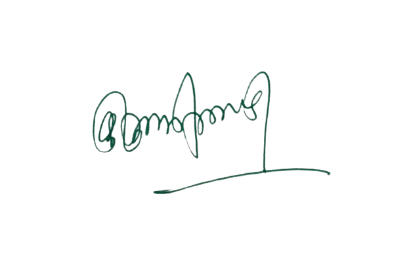 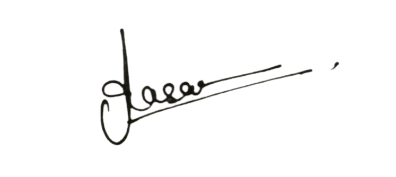 ¼MkW-vfurk lkgk½                                           ¼MkW- ds-,y-VkaMsdj½                       IQAC leUo;d                                           Ikzkpk;Z ¼laj{kd½                  “kkldh; fnfXot; egkfo|ky;                               “kkldh; fnfXot; egkfo|ky;   		       jktukanxkWo¼N-x-½						  jktukanxkWo¼N-x-½